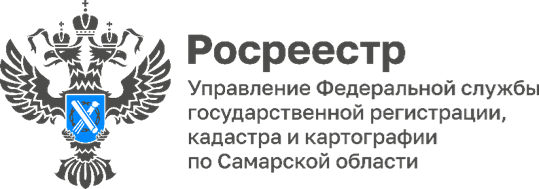 10.02.2023Рубрика «Лица Росреестра»«Лица Росреестра» – это лица профессионалов высочайшего уровня, энтузиастов своего дела! Лица красивых, умных, честных, волевых и энергичных людей! И все это в полной мере можно сказать о начальнике отдела регистрации недвижимости жилого назначения Управления Росреестра по Самарской области – Герасимовой Ольге Владимировне.Герасимова Ольга Владимировна работает в системе органов государственной регистрации с 1998 года. Молодой, энергичный, с горящими глазами, с предвкушением успеха от будущих свершений, жаждой знаний, готовностью к преобразованиям, именно таков портрет специалиста, стоявшего у истоков зарождения новой системы регистрации. Такой и пришла почти 25 лет назад на должность ведущего специалиста в отдел регистрации жилых и нежилых помещений «Самарской областной регистрационной Палаты» Ольга Владимировна.Тогда в самом начале, когда не существовало наработанной практики, когда изучая и анализируя новую информацию, в спорах рождалось то, что становилось стандартами для нового поколения специалистов, требовался особый склад характера, особая выдержка. И поэтому неудивительно, что Ольга Владимировна оказалась ценна и востребована, и как профессионал, и как человек, обладающий, прекрасными личностными качествами.Высокая работоспособность, энергичность, стремление к постоянному внутреннему росту, прекрасные аналитические способности и глубокие знания стали закономерной основой для карьерного роста. В 2012 году Ольга Владимировна назначена начальником отдела регистрации объектов недвижимости жилого назначения. Она обладает прекрасными способностями руководителя. Работа отдела регистрации объектов недвижимости жилого назначения организована на высоком профессиональном уровне. Несмотря на большой объем работы, ей удалось создать сплоченный коллектив, который отличается слаженной и четкой работой и является одним из лучших в Управлении. Ежедневное среднее количество заявлений, отрабатываемых сотрудниками, возглавляемого ей отдела составляет 30 – 40 заявлений.Ольга Владимировна участвует в подготовке и проведении всех значимых мероприятий, проводимых в Управлении. С периодичностью раз в месяц участвует в обучающих мероприятиях для сотрудников МФЦ, кадастровой палаты и кадастровых инженеров. Кроме того, Ольга Владимировна сотрудничает с органами местного самоуправления, органами государственной власти в целях эффективного оказания государственных услуг по регистрации недвижимости. На постоянной основе участвует в проведении Дней консультаций в Управлении, с помощью которых ведется работа по формированию положительного имиджа Управления как социально-ориентированного ведомства. Грамотность и умение вести себя, характеризующие воспитанного и интеллигентного человека наравне с большим запасом знаний служат основой того, что Ольга Владимировна активно привлекается к взаимодействию со средствами массовой информации по вопросам, связанным с ее направлением профессиональной деятельности.За безупречную службу Ольга Владимировна неоднократно поощрялась руководством Управления и Росреестра. Судьба – это характер, а постоянство – проявление его силы, вот, что приходит на ум, говоря об Ольге Владимировне. Материал подготовлен пресс-службойУправления Росреестра по Самарской области